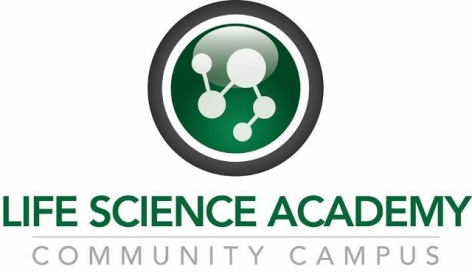 Senior Trip to the CDCPermission FormI give my LSA student ________________________________________________ permission to attend to LSA Senior Trip to the CDC in Atlanta, Georgia, March 22nd-24th. I understand students are responsible for paying for their own meals. I also understand my student needs to pay the $40.00 entrance fee to the Georgia Aquarium. I understand that dress for the CDC museum is business casual.The total estimated cost including meals with aquarium ticket purchase = $150.00.For the aquarium, my student will bring the $40.00 in ___CASH or has access to a personal credit or debit card _____ (initial)I have made a note of the attached itinerary and contact numbers.  _____ (initial)___________________________________________ (signature) ____________ (date)Schedule (subject to change)Wednesday 3/227:00 AM CST: Leave DCPS 5:00 PM EST: Arrive at Emory Conference Center6:00 PM: Shopping and dinner @ Emory Point9:00 PM: Arrive back at Emory Conference CenterThursday 3/238:00 AM: Breakfast at Emory Conference Center & Hotel9:00 AM: Depart Emory Conference Center & Hotel9:30 AM: Special Tour of the CDC Museum 12:00 PM: Lunch @ Emory Point2:00 PM: Arrive at Georgia Aquarium6:00 PM: Arrive back at Emory Conference Center & Hotel6:30 PM: Dinner at Emory Conference Center & Hotel8:00 PM: Depart Emory Conference Center & Hotel 8:30 PM: Arrive at Fernbank Science Center & Observatory (9-10:30)10:00 PM: Arrive back at Emory Conference Center & Hotel Friday 3/247:30 AM: Breakfast at Emory Conference Center & Hotel8:30 AM: Meeting  with Eric Rogier, PhD, Microbiologist with the CDC, Malaria Branch  10:00 AM: Depart Emory Conference Center 4:00 PM CST: Arrive DCHSContact InformationEmory Conference Center : 1615 Clifton Road NE, Atlanta, Georgia 30329, Main: 404-712-6000, Toll Free: 1-800-933-6679Fernbank Science Center & Observatory: 156 Heaton Park Dr., Atlanta, GA 30307, Phone: 678-874-7102CDC Museum: 1600 Clifton Road Atlanta, GA 30329-4027 USA , 800-CDC-INFO (800-232-4636)Georgia Aquarium: 225 Baker Street NW, Atlanta, GA 30313, 404.581.4000Additional Info Onlinehttp://www.lifescienceacademy.net/cdc-senior-trip